Course unitDescriptor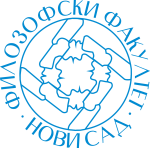 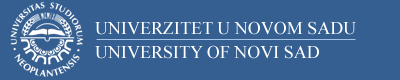 Course unitDescriptorFaculty of PhilosophyFaculty of PhilosophyGENERAL INFORMATIONGENERAL INFORMATIONGENERAL INFORMATIONGENERAL INFORMATIONStudy program in which the course unit is offeredStudy program in which the course unit is offeredGerman studiesGerman studiesCourse unit titleCourse unit titleÖsterreichische Landeskunde (Poznavanje Austrije)Österreichische Landeskunde (Poznavanje Austrije)Course unit codeCourse unit code15НЈНЈ02715НЈНЈ027Type of course unit Type of course unit CompulsoryCompulsoryLevel of course unitLevel of course unitBABAField of Study (please see ISCED)Field of Study (please see ISCED)0232 Literature and linguistics0232 Literature and linguisticsSemester when the course unit is offeredSemester when the course unit is offeredsummersummerYear of study (if applicable)Year of study (if applicable)2.2.Number of ECTS allocatedNumber of ECTS allocated33Name of lecturer/lecturersName of lecturer/lecturersDoc. dr Milica PasulaDoc. dr Milica PasulaName of contact personName of contact personDoc. dr Milica PasulaDoc. dr Milica PasulaMode of course unit deliveryMode of course unit deliveryFace-to-faceFace-to-faceCourse unit pre-requisites (e.g. level of language required, etc)Course unit pre-requisites (e.g. level of language required, etc)Deutsch, Min. B2Deutsch, Min. B2PURPOSE AND OVERVIEW (max 5-10 sentences)PURPOSE AND OVERVIEW (max 5-10 sentences)PURPOSE AND OVERVIEW (max 5-10 sentences)PURPOSE AND OVERVIEW (max 5-10 sentences)Überblick über die neuere Geschichte Österreichs, über seine politische und gesellschaftliche Ordnung, das Politik- und Kulturleben, den Alltag und die Mentalität der Österreicher. Eingehendere Beschäftigung mit einzelnen Bereichen in Form von Referaten. Entwicklung von Fähigkeiten und Fertigkeiten bei der Anwendung der erworbenen Kenntnisse im künftigen Berufsleben.Überblick über die neuere Geschichte Österreichs, über seine politische und gesellschaftliche Ordnung, das Politik- und Kulturleben, den Alltag und die Mentalität der Österreicher. Eingehendere Beschäftigung mit einzelnen Bereichen in Form von Referaten. Entwicklung von Fähigkeiten und Fertigkeiten bei der Anwendung der erworbenen Kenntnisse im künftigen Berufsleben.Überblick über die neuere Geschichte Österreichs, über seine politische und gesellschaftliche Ordnung, das Politik- und Kulturleben, den Alltag und die Mentalität der Österreicher. Eingehendere Beschäftigung mit einzelnen Bereichen in Form von Referaten. Entwicklung von Fähigkeiten und Fertigkeiten bei der Anwendung der erworbenen Kenntnisse im künftigen Berufsleben.Überblick über die neuere Geschichte Österreichs, über seine politische und gesellschaftliche Ordnung, das Politik- und Kulturleben, den Alltag und die Mentalität der Österreicher. Eingehendere Beschäftigung mit einzelnen Bereichen in Form von Referaten. Entwicklung von Fähigkeiten und Fertigkeiten bei der Anwendung der erworbenen Kenntnisse im künftigen Berufsleben.LEARNING OUTCOMES (knowledge and skills)LEARNING OUTCOMES (knowledge and skills)LEARNING OUTCOMES (knowledge and skills)LEARNING OUTCOMES (knowledge and skills)Studenten erwerben allgemeine Kenntnisse über das moderne Österreich sowie spezifisches Wissen in bestimmten Bereichen, sie sind aber auch in der Lage, das erworbene Wissen zu präsentieren, verfügen zudem über eine entwickelte Toleranz gegenüber interkulturellen Verschiedenheiten.Studenten erwerben allgemeine Kenntnisse über das moderne Österreich sowie spezifisches Wissen in bestimmten Bereichen, sie sind aber auch in der Lage, das erworbene Wissen zu präsentieren, verfügen zudem über eine entwickelte Toleranz gegenüber interkulturellen Verschiedenheiten.Studenten erwerben allgemeine Kenntnisse über das moderne Österreich sowie spezifisches Wissen in bestimmten Bereichen, sie sind aber auch in der Lage, das erworbene Wissen zu präsentieren, verfügen zudem über eine entwickelte Toleranz gegenüber interkulturellen Verschiedenheiten.Studenten erwerben allgemeine Kenntnisse über das moderne Österreich sowie spezifisches Wissen in bestimmten Bereichen, sie sind aber auch in der Lage, das erworbene Wissen zu präsentieren, verfügen zudem über eine entwickelte Toleranz gegenüber interkulturellen Verschiedenheiten.SYLLABUS (outline and summary of topics)SYLLABUS (outline and summary of topics)SYLLABUS (outline and summary of topics)SYLLABUS (outline and summary of topics)Geschichte Österreichs nach 1945 - Österreich zwischen Vergangenheit und Zukunft. Österreich heute: politische und gesellschaftliche Ordnung, Innen- und Außenpolitik. Österreich in Europa. Wirtschaft, Bildung und Gesellschaftsleben der Bürger Österreichs, ihre Freizeit, Sport, Medien. Kulturleben: Multikulturalität, Kunst und Wissenschaft, Religion, Kulturzentren und -ereignisse. Mentalität der Österreicher, Kommunikation und zwischenmenschliche Beziehungen im Allgemeinen, und insbesondere zwischen den Geschlechtern und gegenüber Ausländern. Der Alltag der Österreicher, ihre Sitten und Angewohnheiten, Feiertage. Identität der Österreicher.Geschichte Österreichs nach 1945 - Österreich zwischen Vergangenheit und Zukunft. Österreich heute: politische und gesellschaftliche Ordnung, Innen- und Außenpolitik. Österreich in Europa. Wirtschaft, Bildung und Gesellschaftsleben der Bürger Österreichs, ihre Freizeit, Sport, Medien. Kulturleben: Multikulturalität, Kunst und Wissenschaft, Religion, Kulturzentren und -ereignisse. Mentalität der Österreicher, Kommunikation und zwischenmenschliche Beziehungen im Allgemeinen, und insbesondere zwischen den Geschlechtern und gegenüber Ausländern. Der Alltag der Österreicher, ihre Sitten und Angewohnheiten, Feiertage. Identität der Österreicher.Geschichte Österreichs nach 1945 - Österreich zwischen Vergangenheit und Zukunft. Österreich heute: politische und gesellschaftliche Ordnung, Innen- und Außenpolitik. Österreich in Europa. Wirtschaft, Bildung und Gesellschaftsleben der Bürger Österreichs, ihre Freizeit, Sport, Medien. Kulturleben: Multikulturalität, Kunst und Wissenschaft, Religion, Kulturzentren und -ereignisse. Mentalität der Österreicher, Kommunikation und zwischenmenschliche Beziehungen im Allgemeinen, und insbesondere zwischen den Geschlechtern und gegenüber Ausländern. Der Alltag der Österreicher, ihre Sitten und Angewohnheiten, Feiertage. Identität der Österreicher.Geschichte Österreichs nach 1945 - Österreich zwischen Vergangenheit und Zukunft. Österreich heute: politische und gesellschaftliche Ordnung, Innen- und Außenpolitik. Österreich in Europa. Wirtschaft, Bildung und Gesellschaftsleben der Bürger Österreichs, ihre Freizeit, Sport, Medien. Kulturleben: Multikulturalität, Kunst und Wissenschaft, Religion, Kulturzentren und -ereignisse. Mentalität der Österreicher, Kommunikation und zwischenmenschliche Beziehungen im Allgemeinen, und insbesondere zwischen den Geschlechtern und gegenüber Ausländern. Der Alltag der Österreicher, ihre Sitten und Angewohnheiten, Feiertage. Identität der Österreicher.LEARNING AND TEACHING (planned learning activities and teaching methods) LEARNING AND TEACHING (planned learning activities and teaching methods) LEARNING AND TEACHING (planned learning activities and teaching methods) LEARNING AND TEACHING (planned learning activities and teaching methods) Präsentationen mittels Audio- und Videomaterial, Referate, Diskussionen.Präsentationen mittels Audio- und Videomaterial, Referate, Diskussionen.Präsentationen mittels Audio- und Videomaterial, Referate, Diskussionen.Präsentationen mittels Audio- und Videomaterial, Referate, Diskussionen.REQUIRED READINGREQUIRED READINGREQUIRED READINGREQUIRED READINGKleindel, Walter: Österreich : Zahlen, Daten, Fakten. Salzburg: A&M, 2004.Rauscher, Hans et al.: Das Buch Österreich. Wien: Verlag Christian Brandstätter  2005.Vocelka, Karl: Geschichte Österreichs : Kultur – Gesellschaft – Politik. München: Wilhelm Heyne Verlag 2004.Kleindel, Walter: Österreich : Zahlen, Daten, Fakten. Salzburg: A&M, 2004.Rauscher, Hans et al.: Das Buch Österreich. Wien: Verlag Christian Brandstätter  2005.Vocelka, Karl: Geschichte Österreichs : Kultur – Gesellschaft – Politik. München: Wilhelm Heyne Verlag 2004.Kleindel, Walter: Österreich : Zahlen, Daten, Fakten. Salzburg: A&M, 2004.Rauscher, Hans et al.: Das Buch Österreich. Wien: Verlag Christian Brandstätter  2005.Vocelka, Karl: Geschichte Österreichs : Kultur – Gesellschaft – Politik. München: Wilhelm Heyne Verlag 2004.Kleindel, Walter: Österreich : Zahlen, Daten, Fakten. Salzburg: A&M, 2004.Rauscher, Hans et al.: Das Buch Österreich. Wien: Verlag Christian Brandstätter  2005.Vocelka, Karl: Geschichte Österreichs : Kultur – Gesellschaft – Politik. München: Wilhelm Heyne Verlag 2004.ASSESSMENT METHODS AND CRITERIAASSESSMENT METHODS AND CRITERIAASSESSMENT METHODS AND CRITERIAASSESSMENT METHODS AND CRITERIAVorprüfungsverpflichtungen:Präsenz – Übungen: Max. 2 PunkteTest – Max. 28 PunkteReferat – Max. 15 PunkteSchriftliche Prüfung (Test) – Max. 55 PunkteVorprüfungsverpflichtungen:Präsenz – Übungen: Max. 2 PunkteTest – Max. 28 PunkteReferat – Max. 15 PunkteSchriftliche Prüfung (Test) – Max. 55 PunkteVorprüfungsverpflichtungen:Präsenz – Übungen: Max. 2 PunkteTest – Max. 28 PunkteReferat – Max. 15 PunkteSchriftliche Prüfung (Test) – Max. 55 PunkteVorprüfungsverpflichtungen:Präsenz – Übungen: Max. 2 PunkteTest – Max. 28 PunkteReferat – Max. 15 PunkteSchriftliche Prüfung (Test) – Max. 55 PunkteLANGUAGE OF INSTRUCTIONLANGUAGE OF INSTRUCTIONLANGUAGE OF INSTRUCTIONLANGUAGE OF INSTRUCTIONDeutschDeutschDeutschDeutsch